              Главное управление МЧС России по г. Москве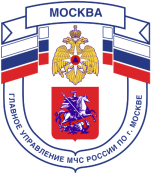 Управление по Новомосковскому и Троицкому АО. Москва, ул. Голубинская, д. 6А, тел.+7(495)421-83-17, email:mchs.nitao@mail.ru_____________________________________________________________________________Основы безопасного пребывания человека на льду.Когда зимой водоемы замерзают, люди выходят на лед. Кто-то отправляется на рыбалку, кто-то искупаться в прорубе, а иной просто хочет скоротать путь по льду. Но, к сожалению, нередко люди переоценивают прочность льда.Ежегодно тонкий лед становится причиной гибели людей. Как правило, среди погибших чаще всего оказываются дети и рыбаки. Избежать происшествий можно, если соблюдать правила безопасности. Одна из самых частых причин трагедий на водоёмах - алкогольное опьянение. Люди неадекватно реагируют на опасность и в случае чрезвычайной ситуации становятся беспомощными.Выходя на лед нужно быть крайне внимательным и соблюдать меры безопасности!!!Безопасным для человека считается лед толщиной не менее  в пресной воде и  в соленой.В устьях рек и притоках прочность льда ослаблена. Лед непрочен в местах быстрого течения, бьющих ключей и стоковых вод, а также в районах произрастания водной растительности, вблизи деревьев и камыша.Прочность льда можно определить визуально: лёд прозрачный голубого, зеленого оттенка – прочный, а прочность льда белого цвета в 2 раза меньше. Лёд, имеющий оттенки серого, матово-белого или желтого цвета является наиболее ненадежным. Такой лёд обрушивается без предупреждающего потрескивания.Если температура воздуха выше 0 градусов держится более трех дней, то прочность льда снижается на 25 % пресной воде и  в соленой.Не отпускайте детей на лед (на рыбалку, катание на лыжах, коньках) безсопровождения взрослых. Берегите себя и своих близких!Телефон доверия ГУ МЧС России по г.Москве: +7(495) 637-22-22.Официальный интернет сайт МЧС России - mchs.qov.ru.Тел. пожарной охраны – 01, с сотовых тел. – 112Отдел надзорной деятельности Управления по Новомосковскому и Троицкому АО ГУ МЧС по г. Москве (ndnaoitao@yandex.ru)